PROGRAMA ESCALA DE ESTUDANTES DE GRADUAÇÃO DA AUGM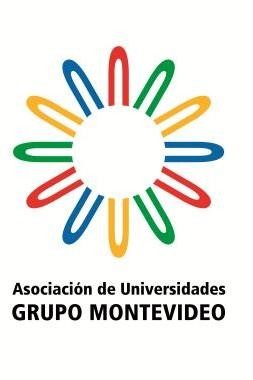 ALTERAÇÕES AO CONTRATO DE ESTUDOS APROVADO INICIALMENTENome do Discente:	Passaporte/DNI/C.I./RG:		Assinatura do Discente:	Data:	NOVAS DISCIPLINAS A CURSAR NA UNIVERSIDADE	(U. de Destino)	Carreira:NOVAS DISCIPLINAS A CURSAR NA UNIVERSIDADE	(U. de Destino)	Carreira:NOVAS DISCIPLINAS A CURSAR NA UNIVERSIDADE	(U. de Destino)	Carreira:Disciplina/s Anulada/sDisciplina/s Acrescentada/sHoras semanais (Hs) ou Créditos (Cr) (especificar) 1 Cr =	Horas TotaisNOVAS DISCIPLINAS A RECONHECER NA UNIVERSIDADE:	( U. de Origem) Carreira:NOVAS DISCIPLINAS A RECONHECER NA UNIVERSIDADE:	( U. de Origem) Carreira:NOVAS DISCIPLINAS A RECONHECER NA UNIVERSIDADE:	( U. de Origem) Carreira:Disciplina/s Anulada/sDisciplina/s Acrescentada /sHoras semanais (Hs) ou Créditos (Cr) (especificar) 1 Cr =	Horas Totais